Zákaznický Servis T  800 11 55 99F  +420 261 195 333www.hilti.cz	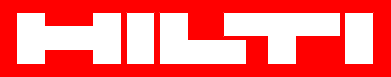 Strana	1(1)Hilti CR SPOL. S.R.O.Fyzikální ústav AV ČR, v.v.i. Na Slovance 1999/2182 00 PRAHA 8 - LIBEŇ CZECH REPUBLICFaktura daňový dokl. 1820739089Vystaveno v:Dat.vystavení:Číslo zákazníka: 18542607Obj. zákazníka:0017920193Pruhonice	14.07.2017Číslo obj: Dodávka číslo: IČO:DIČ:56065541326200828068378271CZ68378271Datum obj: Datum dodání:13.07.201714.07.2017Objednáno:	Tereza RabasováNaše reference:  Frantisek MatousekDodací adresa: Plátce:DUZP:FYZIKÁLNÍ ÚSTAV AV ČR, ZC ELI Beamlines, Průmyslová 836, 252 41 DOLNÍ BREŽANYFyzikální ústav AV ČR, v.v.i., Na Slovance 1999/2, 182 00 PRAHA 8 - LIBEŇ 14.07.2017336740Dia. vrtací stroj DD EC-1 230V EU2 Celní sazebník846721991  KS	75.110,00	1	75.110,00Výrobní číslo:  72134-10% sleva Netto hodnota položky-7.511,0067.599,00376281Vrtací stojan DD-CR1 Celní sazebník847990701  KS	33.570,00	1	33.570,00-10% sleva Netto hodnota položky-3.357,0030.213,00408458Vývěva DD VP-U 230V Celní sazebník841410891  KS	37.590,00	1	37.590,00Výrobní číslo:  L1000400-10% sleva Netto hodnota položky-3.759,0033.831,00336887Dia. vrt. korunka DD-C 10/150 T2 Celní sazebník680421004  KS	4.998,00	1	19.992,00-10% sleva Netto hodnota položkyDopravné Celkem Cena netto-1.999,2017.992,80200,00149.835,80DPH 21%	31.465,52 	Zaokr.	-0,32  	Celkem	CZK	181.301,00 SplatnostDo 28.07.2017 beze srážkyForma úhrady bankovním převodem.14 dní nettoBanka:	Deutsche Bank Praha Bankovní účet:  3152600009/7910IBAN	CZ58 7910 0000 0031 5260 0009SWIFT	DETCZPXCZ.02.1.01/0.0/0.0/15_008/0000162ELI - EXTREME LIGHT INFRASTRUCTURE - fáze 2.Hilti ČR spol. s r.o.Uhříněveská 734 | P.O. Box 29 | ČR-25243 Průhonice | IČO: 41693132 | DIČ: CZ41693132 Deutsche Bank Praha | IBAN CZ58 7910 0000 0031 5260 0009 | SWIFT DEUTCZPX | Bankovní účet 3152600009/7910 Společnost je zapsána v obchodním rejstříku vedeného Městským soudem v Praze, oddíl C, vložka 3901